ФАКУЛТЕТ „СОЦИАЛНИ, СТОПАНСКИ И КОМПЮТЪРНИ НАУКИ”                                                                                 Утвърдил:                                                                     ДЕКАН Факултет ССНК:                                                                    (проф. д-р Антон Грозданов)КОНСПЕКТ За държавен изпит на специалност:„Финансов одит“Образователна и квалификационна степен: МагистърСъщност, характерни особености и сфери на приложение на счетоводството. Счетоводни школи и правно регламентиране на счетоводството. Съвременни тенденции в развитието на счетоводството. Счетоводно законодателство в България.Технически способи на счетоводството. Капиталовото равенство като основа на системата на двойното записване.Същност, класификация и характеристика на активите, пасивите, нетните активи/капитал, приходите и разходите.Общи правила за признаване на обектите на счетоводството. Принципи за първоначално оценяване и последващи корекции. Същност и съдържание на текущото счетоводство. Предположения и принципи в счетоводството.Същност, съдържание и характеристика на финансовите отчети. Счетоводен баланс. Връзки и зависимости в счетоводния баланс.Отчет за приходи и разходи. Отчет за паричните потоци. Приложения на финансовите отчети.Система на счетоводни сметки. Техника на водене и приключване на счетоводни сметки. Класификация на счетоводните сметки. Система и техника на двойното записване.Нетекущи активи (материални и нематериални дълготрайни активи). Класификация, оценка и признаване във финансовия отчет. Отчитане на последващите разходи върху активите. Корекции в стойността след първоначалното признаване. Освобождаване от активи. Представяне и оповестяване във финансовия отчет. Нетекущи (дълготрайни активи) – счетоводно и данъчно третиране по ЗКПО.Нетекущи финансови активи. Инвестиции в дъщерни и асоциирани предприятия. Определения. Значително влияние. Метод на собствения капитал - прилагане на метода.Инвестиционни имоти. Определения. Признаване. Първоначална оценка. Оценяване след първоначално признаване - модел на справедливата стойност и модел на цената на придобиване. Прехвърляне на инвестиционни имоти в и от друга група и освобождаване от инвестиционни имоти.Материални запаси – класификация, оценка, придобиване, корекция в стойността, представяне и оповестяване във финансовия отчет. Краткосрочни вземания – видове, оценка в местна и чуждестранна валута, корекции в стойността, представяне и оповестяване във финансовия отчет. Пасиви – класификация, оценка и промяна на оценката, представяне и оповестяване във финансовия отчет. Собствен капитал – оценка, поддържане и промени. Представяне и оповестяване във финансовия отчет. Приходи – видове, оценка, представяне и оповестяване във финансовия отчет. Разходи – видове, оценка, признаване и представяне във финансовия отчет. Годишно счетоводно приключване. Подготовка. Инвентаризация и уточняване на крайните салда по счетоводните сметки.Определяне на данъчната основа за облагане по ЗКПО. Определяне и начисляване на дънък върху печалбата. Данъчни временни разлики. Сделки със свързани лица.Начислени, но неизплатени доходи на физически лица – счетоводно отразяване, данъчно третиране.Значение на счетоводните отчети за различните потребители на счетоводната информация. Смисъл на различията между счетоводното и данъчното третиране на някои счетоводни обекти и процеси.Преструктуриране на търговски дружества. Форми на преобразуване според Търговския закон. Принципи и състав на преобразуването. Данъчно - правни и счетоводно - правни аспекти на преобразуването.Бизнес комбинации. Видове бизнес комбинации според приложимите счетоводни стандарти. Форми на бизнес комбинациите. Счетоводно отчитане на бизнес комбинациите. Признаване и оценяване на придобити разграничими активи и пасиви. Оценяване на неконтролиращо (малцинствено) участие. Определяне на репутация от бизнес комбинация.Консолидирани финансови отчети. Контрол и признаци на контрол според приложимите счетоводни стандарти. Видове консолидация и консолидационни процедури. Представяне на малцинствено участие.Основни фази на одита. Кратко описание.Проучване и приемане на одиторски ангажимент. Писмо за приемане на одиторски ангажимент. Планиране.Същественост. Същност, видове и определяне на праговете на същественост. Значение на праговете на същественост.Одиторски риск. Видове рискове. Оценка на одиторския риск.Извадки – видове и начин на използване.Тестове на контрола.Детайлни тестове по същество.Аналитични процедури.Заключителна фаза на одита. Таблици на грешките. Писмо от ръководството. Одиторски доклад. Видове одиторско мнение.Конспектът е основен ориентир при подготовката на студентите за държавния изпит.          Конспектът е обсъден и приет на заседание на Катедрения съвет на катедра „Икономика“ (Протокол № 3/29.11.2023 г.) и на Факултетен съвет на факултет „Социални, стопански и компютърни науки“ (Протокол № 4/01.12.2023 г.).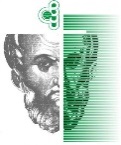 В А Р Н Е Н С К И   С В О Б О Д Е Н   У Н И В Е Р С И Т Е Т ЧЕРНОРИЗЕЦ ХРАБЪРАкредитиран от Националната агенция за оценяване и акредитацияМеждународен сертификат за качество ISO 9001:2015